SVATEBNÍ OBŘADY NA STÁTNÍM HRADĚ LANDŠTEJN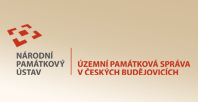 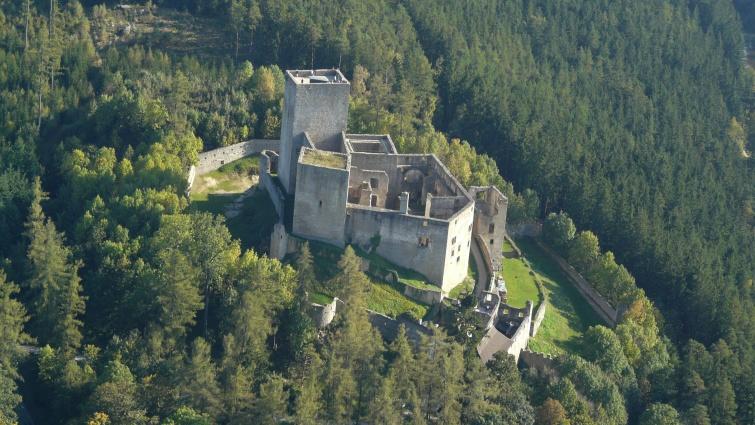 Kontakt: tel. 607 559 450, Správa SH Landštejn, 378 81 SlavoniceZajišťuje matrika na Městském úřadě v Nové Bystřici, tel.: 384 386 206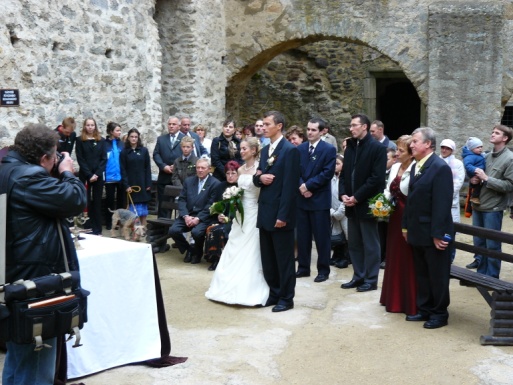 Poplatek správě hradu 3000,- Kč, správní poplatek MěÚ v Nové Bystřici 1000,- KčObřady se konají na místě dopředu dohodnutém se správou hradu (obvyklé je nádvoří, velký příkop, či první bašta, v případě špatného počasí expozice)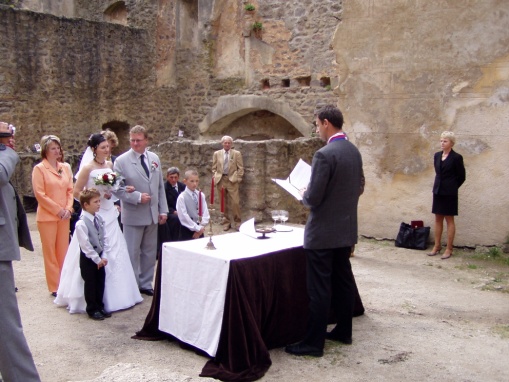 Připravíme stůl, poskytneme připojení k EEV plném návštěvnickém provozu! 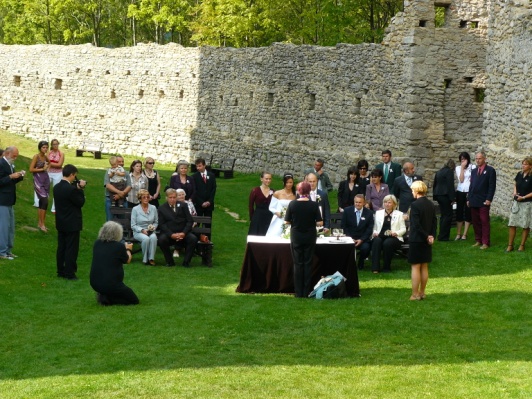 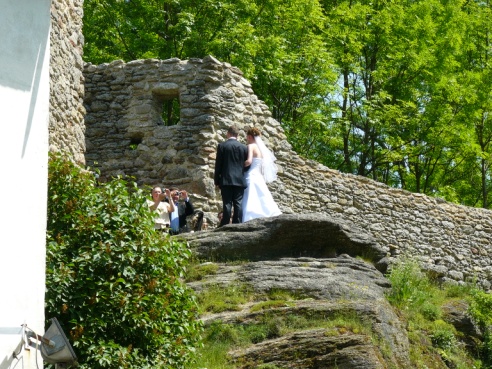 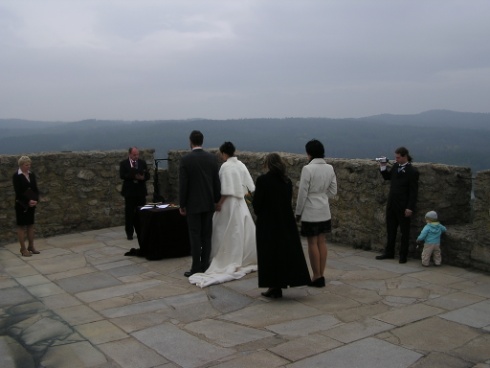 www.hrad-landstejn.eu, landstejn@npu.cz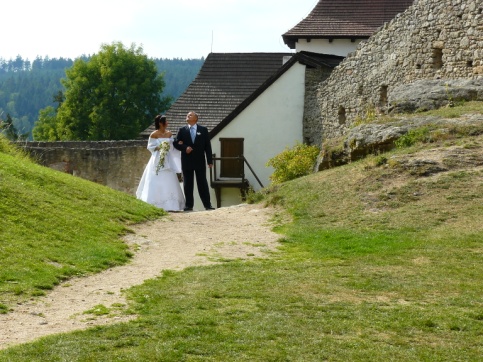 